UNIVERSIDADE FEDERAL DE RONDÔNIA- UNIR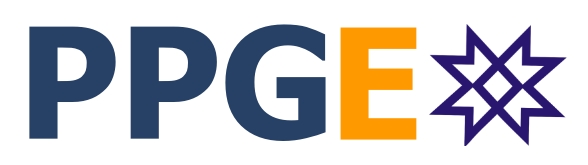 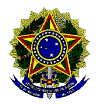 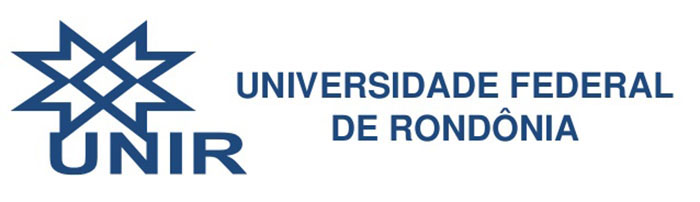 NÚCLEO DE CIÊNCIAS HUMANAS- NCH      PROGRAMA DE PÓS-GRADUAÇÃO STRICTO SENSU EM EDUCAÇÃO- PPGEMESTRADO ACADÊMICO EM EDUCAÇÃO- MEDUCDECLARAÇÃO DE CIÊNCIA DO REGIMENTO INTERNO DO MESTRADO ACADÊMICO EM EDUCAÇÃO- MEDUC/UNIR             Eu, nome do(a) discente, RG: XXX, inscrita no CPF: XXX, aprovado(a) no Processo Seletivo Discente 202x- Edital n.º xx/202x/PPGE/MEDUC/UNIR, declaro ter ciência do Regimento Interno do Mestrado Acadêmico em Educação (MEDUC/UNIR).Nome completo sem abreviaturas Porto Velho-RO, XX de mês de 202X.